КАЗАХСКИЙ НАЦИОНАЛЬНЫЙ УНИВЕРСИТЕТ ИМЕНИ АЛЬ-ФАРАБИФилологический факультетКафедра иностранной филологии и переводческого делаПРОГРАММА ИТОГОВОГО КОНТРОЛЯпо дисциплинекод VIYa2208, ID 22185 «Второй иностранный язык (уровень В1)»Образовательная программа «6B02304 – Переводческое дело»Уровень обучения: бакалавриатКурс – 2Семестр – 4Количество кредитов – 5Алматы 2024Программу итогового экзамена по дисциплине составила Новикова Светлана Владимировна, старший преподавательПрограмма итогового экзамена по дисциплине разработана на основе Основной учебной программы по образовательной программе «6B02304 – Переводческое дело»Рассмотрено и рекомендовано на заседании кафедры иностранной филологии и переводческого дела, Протокол № ____, ________ 2023 г.Заведующий кафедрой ____________________М.М. Аймагамбетова1. ТЕМАТИЧЕСКАЯ ПРОГРАММА ДИСЦИПЛИНЫЦель дисциплины: сформировать способность использовать все виды речевой деятельности говорение, письмо, аудирование, чтение на базовом уровне в рамках второго иностранного языка и развитие умений и навыков общепрофессиональной коммуникации. Будут изучены: базовые знания фонетики, артикуляции, интонации, произношения, грамматики и лексики современного иностранного языка, составление монолога и диалога, написание эссе и писем на заданные темы.Ожидаемые результаты обучения по дисциплине: 1.       Выполнять задания, которые способствуют: – расширению и углублению знаний, полученных в ходе самостоятельной работы.2.    Формировать, систематизировать, углублять, закреплять полученные знания по конкретным темам дисциплины. 3. Идентифицировать общекультурные, профессиональные и общепрофессиональные компетенции, которые позволят реализовать себя в современных социальных условиях. 4. Выработать профессионально значимые качества: самостоятельность, ответственность, точность, творческую инициативу.5.  Формировать способность к реализации коммуникативного намерения в виде описания или повествования в соответствии с речевой тематикой и сферой общения.Основные темы, изучаемые по дисциплине.Модуль 1.Die ersten Kontakte.Bekanntschaft.  Biographie. Beruf.Die Familie. Der Bestand der Familie.Модуль 2.Die nahen Beziehungen. Die familiären Beziehungen.Sprechen wir Deutsch!                Модуль 3.Darf ich Sie einladen?Deklination von Personalpronomen. Pronomen «es».Mein Arbeitstag.Präpositionen mit Akkusativ.Präsens der Reflexivverben.Das Haus. Die Wohnung.                Модуль 4.Zu Besuch. Zu Tisch. Auf Wiedersehen!Das Essen. Die Lebensmittel. Das Lebensmittelgeschäft.Präpositionen mit dem Dativ und Akkusativ.Die Mensa. Die gastronomischen Traditionen.Список рекомендуемых источников.Основная литература:1. Themen aktuell A1-2. Max Hueber Verlag, 2019.2. Шелингер В.В. Сборник упражнений по грамматике немецкого языка. «Юрайт»Москва,  2020.3. Б.М. Завъялова. Практический курс немецкого языка. «Юрайт»Москва,  2020.Дополнительная литература:1. В.С. Попов. 222 правила современного немецкого языка. Гум. Изд. Центр « Владос»,  2021.2. Tatsachen über Deutschland., Presse und Informationsamt der Bundesregierung, Berlin, 2019.3. Мойсейчук А.М., Modernes Deutsch, Минск, Высшая школа, 2020.Интернет-ресурсы:•	Hickey, R. Neat Summary of Linguistics https://www.uni-due.de/ELE/NeatSummaryOfLinguistics.pdf  •	Словари и энциклопедии на Академике // https://dic.academic.ru•	Лингвистический энциклопедический словарь // http://tapemark.narod.ru/les/•	Автоматический перевод микротекстов Reverso Context // https://context.reverso.net•	Словарь Мультитран // https://www.multitran.com•	Национальный корпус казахского языка // http://qazcorpus.kz/indexru/•	Онлайн интеллект-карты  // https://www.mindmeister.com•	Проект Лингвариум // http://lingvarium.org  •	The World Atlas of Language Structures // https://wals.info2. МЕТОДИЧЕСКИЕ УКАЗАНИЯ ПО ВЫПОЛНЕНИЮ ЗАДАНИЯ ИТОГОВОГО КОНТРОЛЯ: СТАНДАРТНЫЙ ПИСЬМЕННЫЙ OFFLINE2.1. Форма экзамена: Стандартный письменный offline. Платформа: ИС Univer2.2. Цель письменного экзамена: демонстрировать освоенные во время изучения дисциплины результаты обучения, навыки и компетенции, умение логично излагать свои мысли в письменной форме, аргументированно доказывать свою точку зрения.2.3. Ожидаемые результаты выполнения задания:Один билет письменного экзамена содержит 3 вопроса, выявляющие результаты обучения по изученному курсу и оцениваемые по описанным ниже критериям:1-й вопрос - Критерий 1. Знание теории и концепции курса; логичность изложения. Критерий 2. Понимание и подтверждение примерами теоретических положений, излагаемых в содержании курса.2-й вопрос: Критерий 3. Применение избранной методики и технологии к письменным практическим заданиям. Критерий 4. Раскрытие и решение основной проблемы, данной в практическом задании.3-й вопрос - Критерий 5. Оценивание и письменный критический анализ применимости выбранной методики к предложенному практическому заданию. Критерий 6. Обоснование полученного результата из собственной практики.2.4. Процедура проведения экзамена.2.4.1. Стандартный письменный offline экзамен проводится в соответствии с утвержденным расписанием. 2.4.2. За 15 минут до начала письменного offline экзамена дежурный преподаватель осуществляет проверку личности обучающихся по удостоверению личности, рассаживает обучающихся по посадочным местам, указанным в явочных листах.2.4.3. В случае явки на письменного offline экзамен подставного лица дежурным преподавателем составляется соответствующий акт о нарушении настоящих Правил.2.4.4. Опоздавшие обучающиеся на экзамен не допускаются.2.4.5. Во время экзамена дежурный преподаватель осуществляет контроль соблюдения обучающимися правил поведения согласно утвержденной инструкции. 2.4.6. По окончании времени, отведенного на экзамен (2 астрономических часа), дежурный преподаватель: 1) собирает экзаменационные работы;2) проставляет в каждой работе знак окончания написания работ в листах ответов – литеру Х;3) предоставляет листы ответов вместе с явочными листами на шифрование специалисту деканата.2.4.7. В случае задержки предоставления работ для шифрования специалисту деканата составляется соответствующий акт с последующим привлечением к ответственности виновных лиц.2.4.8. На экзамене обучающимся запрещается иметь при себе и/или использовать шпаргалки, сотовые телефоны, смарт-часы и другие технические и иные средства, которые могут быть использованы для несанкционированного доступа к вспомогательной информации. Запрещается разговаривать с другими обучающимися и посторонними лицами, записывать ФИО и/или иные идентификационные записи в ответах.2.4.9. Если обучающийся явился на экзамен и отказался от ответа по билету, сдача экзамена оценивается как оценка «F».2.4.10. При отсутствии уважительной причины неявка на экзамен оценивается как оценка «F».2.4.11. В случае нарушения обучающимся одного или нескольких из данных пунктов заполняется акт аннулирования экзаменационной работы (далее – Акт), выставляется оценка «F» («неудовлетворительно») за дисциплину.2.4.12. За повторное нарушение настоящих Правил на экзамене, обучающийся представляется к рассмотрению Совета факультета по Этике.2.4.13. Итоговая оценка по дисциплине может быть аннулирована в течение 1 месяца после проведения экзамена, в случае выявления нарушения обучающимся инструкций для проведения итогового контроля с применением дистанционных образовательных технологий и/или правил поведения на экзамене: использование шпаргалок, сотовых телефонов, ведение переговоров и т. д. на основании записей с видеокамер наблюдения с заполнением Акта. Акт аннулированию обжалованию и апелляции не подлежит.2.4.14. Все нарушения на экзаменах заносятся в транскрипт обучающегося.3. ПОЛИТИКА ОЦЕНИВАНИЯРУБРИКАТОР КРИТЕРИАЛЬНОГО ОЦЕНИВАНИЯ ИТОГОВОГО КОНТРОЛЯ Дисциплина: Второй иностранный язык (уровень В1).  Форма: Стандартный письменный offline.    Платформа: ИС UniverФормула расчета итоговой оценки:Итоговая оценка (ИО) = (%1+%2+%3+%4+%5+%6) / К, где % – уровень выполнения задания по критерию, К – общее количество критериев.Пример расчета итогового балла Исходя из полученного при расчете процента, мы можем сопоставить оценку со шкалой оценивания.72 балла находятся в диапазоне от 70 баллов до 89 баллов, что соответствует категории «Хорошо» в соответствии со шкалой оценивания.Таким образом, при данном расчете экзамен будет оценен на 72 балла «Хорошо» в соответствии с балльно-рейтинговой буквенной системой оценкиучета учебных достижений обучающихся с переводом их в традиционную шкалу оценок и ECTS.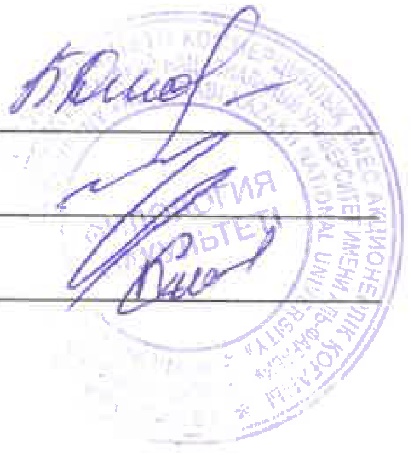 Декан            ____________________                                             Б.У. Джолдасбекова                                                                                                        Заведующий кафедрой	    __________	                                 М.М. Аймагамбетова	Лектор		__________________	                                 С.В. Новикова№                   Балл Критерий   ДЕСКРИПТОРЫ ДЕСКРИПТОРЫ ДЕСКРИПТОРЫ ДЕСКРИПТОРЫ ДЕСКРИПТОРЫ №                   Балл Критерий   «Отлично»  «Хорошо»  «Удовлетворительно» «Неудовлетворительно» «Неудовлетворительно» №                   Балл Критерий     90-100 %  70-89 %50-69 %%0-24 %1 вопрос Критерий 1. Знание теории и концепциикурса; логичность изложения.Оценка «отлично» выставляется за ответ, который	содержит исчерпывающее раскрытие вопроса, развернутую аргументацию каждого вывода                         и утверждения, построен логично и последовательно, подкреплен примерами                 из разработанных	тем аудиторных занятий.Оценка «хорошо» выставляется за ответ, который         содержит полное, но	не исчерпывающее освещение вопроса, сокращенную аргументацию основных положений, допускает нарушение логики   и последовательности изложения материала. В ответе допускаются стилистические ошибки, неточное употребление терминов.Оценка «удовлетворительно» выставляется за ответ, который содержит неполное освещение предложенных в билете вопросов, поверхностно аргументирует основные положения, в изложении допускает композиционные диспропорции, нарушения       логики       и последовательности изложения материала.«Неудовлетворительная» оценка ставится за неправильное освещение поставленных вопросов, ошибочную аргументацию, фактические и речевые           ошибки, за допущение неверного заключения.«Неудовлетворительная» оценка также ставится за незнание основных понятий, теорий; за нарушение Правил проведения итогового контроля.1 вопрос Критерий 2. Пониманиеи подтверждение примерами теоретических положений, излагаемых в содержании курса.Ответ проиллюстрированпримерами;изложенграмотным научнымязыком, все термины ипонятия употребленыкорректно и   раскрытыверно.Ответ не подтвержден конкретными примерами в полной мере. Имеются некоторые неточности.Студент	не иллюстрирует теоретические положения примерами из разработанных конспектов      аудиторных занятий.Ключевые для учебногокурса	понятия,содержащиеся	ввопросах, трактуются со значительными ошибками.Студент нее подтверждает примерами основные теоретические положения курса.2 вопросКритерий 3. Применение избранной методики и технологии к письменным практическим заданиямПолное	выполнение учебного          задания, развернутый, аргументированный письменный ответ на поставленный вопрос                          с последующим решением практических	задач курса.Частичное выполнение учебного задания, неполный, местами аргументированный ответ на поставленный вопрос с неполным решением практических задач курса; неграмотное использование норм научного языка по курсу.Материал излагается фрагментарно, с нарушением логической последовательности, допущены фактические и смысловые неточности, теоретические знания курса использованы поверхностно.Нерациональный метод решения задания или недостаточно продуманный план ответа; неумение решать задания, выполнять задания в общем виде; допущение ошибок и недочетов, превосходящее норму.	Неумение применять знания, алгоритмы для решения заданий; неумение      делать выводы                   и обобщения. Нарушение Правил проведения итогового контроля.2 вопросКритерий 4. Раскрытие и решение основной проблемы, данной в практическом заданииНаучныепонятия	свободноприменяются	кпоставленному заданиюс	последующимлогичным	и доказательным раскрытием основной проблемы.Знания студента адаптированы;ответы отличаются слабойструктурированностью, в ответе имеют место несущественные фактические ошибки, которые способен исправить самостоятельно, благодаря наводящему вопросу.Отсутствуетосмысленностьпредоставляемогоматериала,	отсутствуетпредставление	омежпредметных связях.На большую	частьдополнительныхвопросов по содержаниюэкзамена	студент затрудняется дать ответ или не дает верных ответов.Студент полностью не усвоил материал.Нарушение Правил проведения итогового контроля.3 вопросКритерий 5.Оценивание и письменный критический анализ применимости выбранной методики к предложенному практическому заданию.Последовательное, логичное и правильное обоснование научных положений	и примененной методики и технологии, грамотность, соблюдение          норм научного             языка, допускаются             1-2 неточности	в изложении материала, которые не влияют на верные       в       целом выводы.Допускаются 3-4 неточности                  в использовании понятийного материала, незначительные погрешности                в обобщениях                и выводах, которые не влияют на хороший общий               уровень выполнения задания.Выводы по применимости обоснованных научных положений неконкретны и неубедительны, имеются стилистические и грамматические ошибки, а также неточности в обработке результатов практического решенияЗадание выполнено с грубейшими ошибками, ответы на вопросы неполные, понятийный материал и аргументация использованы слабо.Задание не выполнено, отсутствуют ответы на поставленные вопросы, материалы и инструменты анализа не использованы. 3 вопросКритерий 6.Обоснование полученного результата из собственной практики.Ответыиллюстрируетсяпримерами	инагляднымиматериалами,	в томчисле из собственнойпрактики обучающегося.Анализ	3-4положенийсуществующих теорий,научных	школ и направлений с обоснованием полученного результата из собственной практикипо вопросуэкзаменационногобилета с некоторыми неточностямиСлабое применение основногообъема	материала	всоответствии с программойобучения с затруднениямипри его самостоятельномвоспроизведением на письме.Проявлениезатруднения	припредоставлении письменных ответовна	вопросы проблемного характера.Отсутствие способностиприменять методы курсапри	приведениипримеров.Нарушение	Правилпроведения	итоговогоконтроля.№                  БаллКритерий«Отлично» «Хорошо»«Удовлетворительно» «Неудовлетворительно»  «Неудовлетворительно» №                  БаллКритерий90-100 %70-89 %50-69 %25-49 %0-24 %Критерий 1100Критерий 275Критерий 360Критерий 445Критерий 5100Критерий 649Итоговый %200756094200+ 75 + 60 + 94 = 429429 / 6 критериев = 71,5Итоговый балл в % = 72